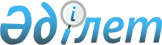 Об утверждении положения о государственном учреждении "Отдел ветеринарии района Байдибек" акимата района Байдибек"
					
			Утративший силу
			
			
		
					Постановление акимата Байдибекского района Южно-Казахстанской области от 19 февраля 2015 года № 191. Зарегистрировано Департаментом юстиции Южно-Казахстанской области 12 марта 2015 года № 3076. Утратило силу постановлением акимата Байдибекского района Южно-Казахстанской области от 24 мая 2016 года № 214      Сноска. Утратило силу постановлением акимата Байдибекского района Южно-Казахстанской области от 24.05.2016 № 214.

      В соответствии с пунктом 2 статьи 31 Закона Республики Казахстан от 23 января 2001 года "О местном государственном управлении и самоуправлении в Республике Казахстан", Законом Республики Казахстан от 1 марта 2011 года "О государственном имуществе" и Указом Президента Республики Казахстан от 29 октября 2012 года "Об утверждении Типового положения государственного органа Республики Казахстан", акимат Байдибекского района ПОСТАНОВЛЯЕТ:

      1. Утвердить Положение о государственном учреждении "Отдел ветеринарии района Байдибек" акимата района Байдибек" согласно приложению к настоящему постановлению.

      2. Контроль за исполнением настоящего постановления возложить на заместителя акима района Т. Дарменбаева.

      3. Настоящее постановление вводится в действие со дня его первого официального опубликования.

 ПОЛОЖЕНИЕ
о государственном учреждении "Отдел ветеринарии района Байдибек" акимата района Байдибек"
1. Общие положения      1. Государственное учреждение "Отдел ветеринарии района Байдибек" акимата района Байдибек" является государственным органом Республики Казахстан осуществляющим руководство в сфере охраны здоровья населения от болезней, общих для животных и человека.

      2. Государственное учреждение "Отдел ветеринарии района Байдибек" акимата района Байдибек" не имеет ведомств.

      3. Государственное учреждение "Отдел ветеринарии района Байдибек" акимата района Байдибек" осуществляет свою деятельность в соответствии с Конституцией и законами Республики Казахстан, актами Президента и Правительства Республики Казахстан, иными нормативными правовыми актами, а также настоящим Положением.

      4. Государственное учреждение "Отдел ветеринарии района Байдибек" акимата района Байдибек" является юридическим лицом в организационно-правовой форме государственного учреждения, имеет печати и штампы со своим наименованием на государственном языке, бланки установленного образца, в соответствии с законодательством Республики Казахстан счета в органах казначейства.

      5. Государственное учреждение "Отдел ветеринарии района Байдибек" акимата района Байдибек" вступает в гражданско-правовые отношения от собственного имени.

      6. Государственное учреждение "Отдел ветеринарии района Байдибек" акимата района Байдибек" имеет право выступать стороной гражданско-правовых отношений от имени государства, если оно уполномочено на это в соответствии с законодательством.

      7. Государственное учреждение "Отдел ветеринарии района Байдибек" акимата района Байдибек" по вопросам своей компетенции в установленном законодательством порядке принимает решения, оформляемые приказами руководителя государственного учреждения "Отдел ветеринарии района Байдибек" акимата района Байдибек" и другими актами, предусмотренными законодательством Республики Казахстан.

      8. Структура и лимит штатной численности государственного учреждения "Отдел ветеринарии района Байдибек" акимата района Байдибек" утверждаются в соответствии с действующим законодательством.

      9. Местонахождение юридического лица: Республика Казахстан, Южно-Казахстанская область, Байдибекский район, сельский округ Шаян, село Шаян, улица Б. Карашаулы без номера, индекс 160200.

      10. Полное наименование государственного органа - государственное учреждение "Отдел ветеринарии района Байдибек".

      Сноска. Пункт 10 с изменениями, внесенными постановлением акимата Байдибекского района Южно-Казахстанской области от 02.11.2015 № 461 (вводится в действие по истечении десяти календарных дней после дня его первого официального опубликования).

       11. Настоящее Положение является учредительным документом государственного учреждения "Отдел ветеринарии района Байдибек" акимата района Байдибек".

      12. Финансирование деятельности государственного учреждения "Отдел ветеринарии района Байдибек" акимата района Байдибек" осуществляется из местного бюджета.

      13. Государственному учреждению "Отдел ветеринарии района Байдибек" запрещается вступать в договорные отношения с субъектами предпринимательства на предмет выполнения обязанностей, являющихся функциями государственного учреждение "Отдел ветеринарии района Байдибек" акимата района Байдибек".

      Если государственному учреждению "Отдел ветеринарии района Байдибек" акимата района Байдибек" законодательными актами предоставлено право осуществлять приносящую доходы деятельность, то доходы, полученные от такой деятельности, направляются в доход государственного бюджета.

      Сноска. Пункт 13 с изменениями, внесенными постановлением акимата Байдибекского района Южно-Казахстанской области от 02.11.2015 № 461 (вводится в действие по истечении десяти календарных дней после дня его первого официального опубликования). 

 2. Миссия, основные задачи, функций, права и обязанности государственного органа      14. Миссия государственного учреждения "Отдел ветеринарии района Байдибек" акимата района Байдибек": реализация государственной политики в сфере ветеринарии.

      15. Задачи:

      основной задачей государственного учреждения "Отдел ветеринарии района Байдибек" акимата района Байдибек" является охрана здоровья населения от болезней, общих для животных и человека.

      16. Функции:

      1) разработка правил содержания и выгула собак и кошек, правил отлова и уничтожения бродячих собак и кошек, предложений акимата района по установлению границ санитарных зон содержания животных для утверждения в местным представительным органом области;

      2) организация отлова и уничтожения бродячих собак и кошек;

      3) организация строительства скотомогильников (биотермических ям) и обеспечение их содержания в соответствии с ветеринарными (ветеринарно-санитарными) требованиями;

      4) организация и обеспечение предоставления заинтересованным лицам информации о проводимых ветеринарных мероприятиях;

      5) организация и проведение просветительной работы среди населения по вопросам ветеринарии;

      6) организация государственных комиссий по приему в эксплуатацию объектов производства, осуществляющих выращивание животных, заготовку (убой), хранение, переработку и реализацию животных, продукции и сырья животного происхождения, а также организаций по производству, хранению и реализации ветеринарных препаратов, кормов и кормовых добавок;

      7) обезвреживание (обеззараживание) и переработка без изъятия животных, продукции и сырья животного происхождения, представляющих опасность для здоровья животных и человека;

      8) возмещение владельцам стоимости обезвреженных (обеззараженных) и переработанных без изъятия животных, продукции и сырья животного происхождения, представляющих опасность для здоровья животных и человека;

      9) разработка постановления акимата района об установлении карантина или ограничительных мероприятий по представлению главного государственного ветеринарно-санитарного инспектора соответствующей территории в случае возникновения заразных болезней животных на территории района;

      10) разработка постановления акимата района о снятии ограничительных мероприятий или карантина по представлению главного государственного ветеринарно-санитарного инспектора соответствующей территории после проведения комплекса ветеринарных мероприятий по ликвидации очагов заразных болезней животных на территории района;

      11) предоставление акимату района список государственных ветеринарных врачей, имеющих право выдачи ветеринарно-санитарного заключения на объекты государственного ветеринарно-санитарного контроля и надзора для утверждения;

      12) организация и осуществление государственного ветеринарно-санитарного контроля и надзора за соблюдением физическими и юридическими лицами законодательства Республики Казахстан в области ветеринарии на территории района;

      13) проведение обследования эпизоотических очагов в случае их возникновения;

      14) выдача акта эпизоотологического обследования;

      15) осуществление государственного ветеринарно-санитарного контроля и надзора на объектах внутренней торговли на предмет соблюдения требований законодательства Республики Казахстан в области ветеринарии;

      16) осуществление государственного ветеринарно-санитарного контроля и надзора за соблюдением зоогигиенических и ветеринарных (ветеринарно-санитарных) требований при размещении, строительстве, реконструкции и вводе в эксплуатацию скотомогильников (биотермических ям), объектов государственного ветеринарно-санитарного контроля и надзора, связанных с содержанием, разведением, использованием, производством, заготовкой (убоем), хранением, переработкой и реализацией, а также при транспортировке (перемещении) перемещаемых (перевозимых) объектов;

      17) составление акта государственного ветеринарно-санитарного контроля и надзора в отношении физических и юридических лиц;

      18) организация и проведение ветеринарных мероприятий по энзоотическим болезням животных на территории района;

      19) организация проведения ветеринарных мероприятий по профилактике, отбору проб биологического материала и доставке их для диагностики особо опасных болезней животных по перечню, утверждаемому уполномоченным органом, а также других болезней животных;

      20) организация проведения мероприятий по идентификации сельскохозяйственных животных, ведению базы данных по идентификации сельскохозяйственных животных;

      21) определение потребности в изделиях (средствах) и атрибутах для проведения идентификации сельскохозяйственных животных и подготовка информации в местный исполнительный орган области;

      22) свод, анализ ветеринарного учета и отчетности для представления в местный исполнительный орган области;

      23) подготовка предложений в местный исполнительный орган области по ветеринарным мероприятиям по профилактике заразных и незаразных болезней животных;

      24) подготовка предложений для внесения акиматом района в местный исполнительный орган области по перечню энзоотических болезней животных, профилактика и диагностика которых осуществляются за счет бюджетных средств;

      25) организация хранения ветеринарных препаратов, приобретенных за счет бюджетных средств, за исключением республиканского запаса ветеринарных препаратов;

      26) подготовка предложений для внесения акиматом района в местный исполнительный орган области о ветеринарных мероприятиях по обеспечению ветеринарно-санитарной безопасности на территории района;

      27) организация санитарного убоя больных животных;

      28) организация и проведение аттестации физических и юридических лиц, осуществляющих предпринимательскую деятельность в области ветеринарии;

      29) осуществление в интересах местного государственного управления полномочий, возлагаемых на местные исполнительные органы законодательством Республики Казахстан.

      17. Права и обязанности:

      1) организует порядок проведения совещании, участвует в заседаниях акимата района;

      2) обеспечивает освещение деятельности государственного учреждения "Отдел ветеринарии района Байдибек" акимата района Байдибек" в средствах массовой информации;

      3) государственное учреждение "Отдел ветеринарии района Байдибек" акимата района Байдибек" осуществляет полномочия в соответсвии с законами Республики Казахстан, актами Президента и Правительства Республики Казахстан, настоящим Положением.

 3. Организация деятельности государственного органа      18. Руководство государственным учреждением "Отдел ветеринарии района Байдибек" акимата района Байдибек" осуществляется первым руководителем, который несет персональную ответственность за выполнение возложенных на государственное учреждение "Казыгуртский районный отдел ветеринарии" задач и осуществление им своих функций.

      19. Первый руководитель государственного учреждения "Отдел ветеринарии района Байдибек" акимата района Байдибек" назначается на должность и освобождается от должности акимом Казыгуртского района.

      20. Первый руководитель государственного учреждения "Отдел ветеринарии района Байдибек" акимата района Байдибек" имеет заместителей, которые назначаются на должности и освобождаются от должностей в соответствии с законодательством Республики Казахстан.

      21. Полномочия первого руководителя Государственного учреждения "Отдел ветеринарии района Байдибек" акимата района Байдибек":

      1) утверждает планы работ государственного учреждения;

      2) действует от имени государственного учреждения;

      3) выдает доверенности;

      4) в установленном законодательством порядке поощряет работников государственного учреждения и налагает на них дисциплинарные взыскания;

      5) издает приказы, подписывает служебную документацию в пределах своей компетенции;

      6) утверждает внутренний трудовой распорядок государственного учреждения;

      7) осуществляет контроль за соблюдением Закона Республики Казахстан "О государственной службе" в государственном учреждении;

      8) осуществляет личный прием граждан;

      9) осуществляет полномочия, предусмотренные законодательными актами Республики Казахстан;

      10) несет персональную ответственность за исполнение антикоррупционного законодательства.

      Исполнение полномочий первого руководителя государственного учреждения "Отдел ветеринарии района Байдибек" акимата района Байдибек" в период его отсутствия осуществляется лицом, его замещающим в соответствии с действующим законодательством.

      22. Первый руководитель определяет полномочия своих заместителей в соответствии с действующим законодательством.

 4. Имущество государственного органа      23. Государственное учреждение "Отдел ветеринарии района Байдибек" акимата района Байдибек" может иметь на праве оперативного управления обособленное имущество в случаях, предусмотренных законодательством.

      Имущество государственного учреждения "Отдел ветеринарии района Байдибек" акимата района Байдибек" формируется за счет имущества, переданного ему собственником, а также имущества (включая денежные доходы), приобретенного в результате собственной деятельности и иных источников, не запрещенных законодательством Республики Казахстан.

      24. Имущество, закрепленное за государственным учреждением "Отдел ветеринарии района Байдибек" акимата района Байдибек" относится к коммунальной собственности.

      25. Государственное учреждение "Отдел ветеринарии района Байдибек" акимата района Байдибек" не вправе самостоятельно отчуждать или иным способом распоряжаться закрепленным за ним имуществом и имуществом, приобретенным за счет средств, выданных ему по плану финансирования, если иное не установлено законодательством.

 5. Реорганизация и упразднение государственного органа      26. Реорганизация и упразднение Государственного учреждения "Отдел ветеринарии района Байдибек" акимата района Байдибек" осуществляются в соответствии с законодательством Республики Казахстан. 

      Перечень организаций, находящихся в ведении Государственного учреждения "Отдел ветеринарии района Байдибек" акимата района Байдибек"

      Государственное коммунальное предприятие на праве хозяйственного ведения "Ветеринарная служба Байдибекского района" "Отдел ветеринарии района Байдибек" акимата района Байдибек".


					© 2012. РГП на ПХВ «Институт законодательства и правовой информации Республики Казахстан» Министерства юстиции Республики Казахстан
				
      Аким района

Б. Кошербай
 Утвержден постановлением
акимата Байдибекского района
от "19" февраля 2015 года № 191